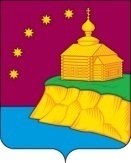 АДМИНИСТРАЦИЯСЕЛЬСКОЕ ПОСЕЛЕНИЕ  МАЛЫЙ АТЛЫМОктябрьского районаХанты-Мансийского автономного округа – ЮгрыПОСТАНОВЛЕНИЕОб утверждении Административного регламента предоставления муниципальной услуги «Предоставление информации об очередности предоставления жилых помещений на условиях социального найма»В соответствии с Федеральным законом от 27 июля 2010 года № 210-ФЗ «Об организации предоставления государственных и муниципальных услуг», Устава сельского поселения Малый Атлым:1. Утвердить прилагаемый Административный регламент предоставления муниципальной услуги «Предоставление информации об очередности предоставления жилых помещений на условиях социального найма».2. Признать утратившими  силу постановления администрации сельского поселения Малый Атлым:- от 06.08.2015г. № 271 «Об утверждении Административного регламента по предоставлению муниципальной услуги по предоставлению информации об очередности предоставления жилых помещений на условиях договора  социального найма»;- от 01.03.2016г. № 76  «О внесении изменений в постановление администрации сельского поселения Малый Атлым № 271 от 06.08.2015г. «Об утверждении Административного регламента по предоставлению муниципальной услуги по предоставлению информации об очередности предоставления жилых помещений на условиях договора  социального найма»;- от 07.11.2017г. № 241 «О внесении изменений постановление администрации сельского поселения Малый Атлым № 271 от 06.08.2015г. «Об утверждении Административного регламента по предоставлению муниципальной услуги по предоставлению информации об очередности предоставления жилых помещений на условиях договора  социального найма»;- от 13.02.2018 № 50 «О внесении изменений в постановление администрации сельского поселения Малый Атлым № 271 от 06.08.2015г. «Об утверждении Административного регламента по предоставлению муниципальной услуги по предоставлению информации об очередности предоставления жилых помещений на условиях договора  социального найма»; - от 09.07.2018г. № 195 «О внесении изменений в постановление администрации сельского поселения Малый Атлым № 271 от 06.08.2015г. «Об утверждении Административного регламента по предоставлению муниципальной услуги по предоставлению информации об очередности предоставления жилых помещений на условиях договора социального найма»;- от 28.01.2019г. № 28 «О внесении изменений в постановление администрации сельского поселения Малый Атлым № 271 от 06.08.2015г. «Об утверждении Административного регламента по предоставлению муниципальной услуги по предоставлению информации об очередности предоставления жилых помещений на условиях договора  социального найма. 3. Обнародовать настоящее постановление путем размещения на информационных стендах, в информационно-телекоммуникационной сети «Интернет» на официальном сайте администрации муниципального образования сельское поселение Малый Атлым по адресу: www.admmatlim.ru.             4. Контроль за выполнением настоящего постановления оставляю за собой.            Глава сельского поселения Малый Атлым                                                     Дейнеко С.В.Приложение к постановлению администрациисельского поселения Малый Атлымот  18.06.2019 г. № 154 АДМИНИСТРАТИВНЫЙ РЕГЛАМЕНТ ПРЕДОСТАВЛЕНИЯ МУНИЦИПАЛЬНОЙ УСЛУГИ «ПРЕДОСТАВЛЕНИЕ ИНФОРМАЦИИ ОБ ОЧЕРЕДНОСТИ ПРЕДОСТАВЛЕНИЯ ЖИЛЫХ ПОМЕЩЕНИЙ НА УСЛОВИЯХ СОЦИАЛЬНОГО НАЙМА»I. Общие положенияПредмет регулирования административного регламента1. Административный регламент предоставления муниципальной услуги «Предоставление информации об очередности предоставления жилых помещений на условиях социального найма» (далее также соответственно – Административный регламент, муниципальная услуга), устанавливает сроки и последовательность административных процедур и административных действий администрации сельского поселения Малый Атлым, (далее – Уполномоченный орган), а также порядок его взаимодействия с заявителями при предоставлении муниципальной услуги.Круг заявителей2. Заявителями на получение муниципальной услуги (далее – заявители) являются граждане Российской Федерации, а также иностранные граждане, лица без гражданства, если это предусмотрено международным договором Российской Федерации, состоящие на учете по месту жительства на территории муниципального образования сельское поселение Малый Атлым в качестве нуждающихся в жилых помещениях, предоставляемых по договорам социального найма.За предоставлением муниципальной услуги от имени заявителей вправе обратиться их законные представители, действующие в силу закона или их представители на основании доверенности.Требования к порядку информирования о правилах предоставлениямуниципальной услуги3. Информирование по вопросам предоставления муниципальной услуги, в том числе  о сроках и порядке ее предоставления, осуществляется ответственным специалистом администрации поселения в следующих формах (по выбору заявителя):	в устной форме (при личном обращении и по телефону);в письменной форме (при письменном обращении по почте, электронной почте, факсу);на информационном стенде в местах предоставления муниципальной услуги, в форме информационных (текстовых) материалов;посредством информационно-телекоммуникационной сети «Интернет» в форме информационных материалов:на официальном сайте администрации сельского поселения Малый Атлым www.admmatlim.ru (далее – официальный сайт);в федеральной государственной информационной системе «Единый портал государственных и муниципальных услуг (функций)» http://www.gosuslugi.ru
(далее – Федеральный портал), в региональной информационной системе Ханты-Мансийского автономного округа – Югры «Портал государственных и муниципальных услуг (функций) Ханты-Мансийского автономного округа – Югры» http://86.gosuslugi.ru (далее – Региональный портал).Информирование о ходе предоставления муниципальной услуги осуществляется ответственным специалистом администрации поселения в следующих формах (по выбору заявителя):устной (при личном обращении заявителя и по телефону);письменной (при письменном обращении заявителя по почте, электронной почте, факсу);посредством Федерального и Регионального порталов.4. В случае устного обращения (лично или по телефону) заявителя (его представителя) за информацией по вопросам предоставления муниципальной услуги, в том числе о ходе предоставления муниципальной услуги, специалист администрации сельского поселения Малый Атлым в часы приема осуществляет устное информирование (соответственно лично или по телефону) обратившегося за информацией заявителя. Устное информирование осуществляется не более 15 минут.Ответ на телефонный звонок начинается с информации о наименовании органа, в который обратился заявитель, фамилии, имени, отчестве (последнее – при наличии) и должности специалиста, принявшего телефонный звонок. При общении с заявителями (по телефону или лично) специалист Уполномоченного органа должен корректно и внимательно относиться к гражданам, не унижая их чести и достоинства. Устное информирование о порядке предоставления муниципальной услуги должно проводиться с использованием официально–делового стиля речи. При невозможности специалиста, принявшего звонок, самостоятельно ответить на поставленные вопросы, телефонный звонок переадресовывается (переводится) на другое должностное лицо или же обратившемуся сообщается телефонный номер, по которому можно получить необходимую информацию. В случае, если для подготовки ответа требуется продолжительное время, специалист Уполномоченного органа, осуществляющий устное информирование, может предложить заявителю направить в Уполномоченный орган письменное обращение о предоставлении письменной консультации по процедуре предоставления муниципальной услуги и о ходе предоставления муниципальной услуги, либо назначить другое удобное для заявителя время для устного информирования.Информирование в письменной форме осуществляется при получении обращения заявителя о предоставлении письменной консультации по вопросам предоставления муниципальной услуги, в том числе о ходе предоставления муниципальной услуги.При консультировании по вопросам предоставления муниципальной услуги по письменным обращениям ответ на обращение направляется заявителю в срок, не превышающий 30 календарных дней с момента регистрации обращения в Уполномоченном органе.При консультировании заявителей о ходе предоставления муниципальной услуги в письменной форме информация направляется в срок, не превышающий 3 рабочих дней с момента регистрации обращения в Уполномоченном органе.5. Для получения информации по вопросам предоставления муниципальной услуги посредством Федерального и Регионального порталов заявителям необходимо использовать адреса в информационно-телекоммуникационной сети «Интернет», указанные в пункте 3 Административного регламента.Информация о порядке и сроках предоставления услуги, основанная на сведениях об услугах, содержащихся в федеральной государственной информационной системе «Федеральный реестр государственных и муниципальных услуг (функций)», размещенная на Федеральном и Региональном порталах, официальном сайте Уполномоченного органа, предоставляется заявителю бесплатно.Доступ к информации о сроках и порядке предоставления услуги осуществляется без выполнения заявителем каких-либо требований, в том числе без использования программного обеспечения, установка которого на технические средства заявителя требует заключения лицензионного или иного соглашения с правообладателем программного обеспечения, предусматривающего взимание платы, регистрацию или авторизацию заявителя или предоставление им персональных данных.6. Информирование заявителей о порядке предоставления муниципальной услуги в многофункциональном центре предоставления государственных и муниципальных услуг (далее также – МФЦ), а также по иным вопросам, связанным с предоставлением муниципальной услуги, осуществляется МФЦ в соответствии с заключенным соглашением и регламентом работы МФЦ.7. Информация о местах нахождения и графиках работы МФЦ, расположенных на территории Ханты-Мансийского автономного округа – Югры и их территориально обособленных структурных подразделений размещена на портале МФЦ: www.mfc.admhmao.ru, а также может быть получена по телефону регионального контакт-центра: 8-800-101-000-1 (в том числе по вопросам предоставления  муниципальной услуги).8. Информация об Уполномоченном органе размещается в форме информационных (текстовых) материалов на информационных стендах в местах предоставления муниципальной услуги, а также на Федеральном и Региональном порталах, на официальном сайте. Для  получения такой информации по выбору заявителя могут использоваться способы, указанные в пункте 3 Административного регламента.9. На информационных стендах, находящихся в местах предоставления муниципальной услуги, в информационно-телекоммуникационной сети «Интернет» размещается следующая информация:перечень нормативных правовых актов, регулирующих предоставление муниципальной услуги;справочная информация (о месте нахождения, графике работы, справочных телефонах, адресах официального сайта и электронной почты Уполномоченного органа и его структурного подразделения, участвующего в предоставлении муниципальной услуги);сведения о способах получения информации о местах нахождения
и графиках работы МФЦ;порядок получения информации заявителями по вопросам предоставления муниципальной услуги, сведений о ходе предоставления муниципальной услуги;досудебный (внесудебный) порядок обжалования решений и действий (бездействия) Уполномоченного органа, а также его муниципальных служащих;бланки заявлений о предоставлении муниципальной услуги и образцы их заполнения.10. В случае внесения изменений в порядок предоставления муниципальной услуги специалист администрации сельского поселения Малый Атлым, ответственный за предоставление муниципальной услуги, в срок, не превышающий 5 рабочих дней со дня вступления в силу таких изменений, обеспечивает актуализацию информации в информационно–телекоммуникационной сети «Интернет» и на информационных стендах, находящихся в месте предоставления муниципальной услуги.II. Стандарт предоставления муниципальной услугиНаименование муниципальной услуги11. Предоставление информации об очередности предоставления жилых помещений на условиях социального наймаНаименование органа местного самоуправления, предоставляющего муниципальную услугу12. Органом, предоставляющим муниципальную услугу, является администрация сельского поселения Малый Атлым.Непосредственное предоставление муниципальной услуги осуществляет главный специалист по содержанию  жилищного фонда администрации сельского поселения Малый Атлым.За получением муниципальной услуги заявитель может также обратиться в МФЦ.13. В соответствии с требованиями пункта 3 части 1 статьи 7 Федерального закона от 27 июля 2010 года № 210-ФЗ «Об организации предоставления государственных и муниципальных услуг» (далее также – Федеральный закон № 210-ФЗ) запрещается требовать от заявителя осуществления действий, в том числе согласований, необходимых для получения муниципальной услуги и связанных с обращением в иные государственные органы, органы местного самоуправления, организации, за исключением получения услуг и получения документов и информации, предоставляемых в результате предоставления таких услуг, включенных в Перечень услуг, которые являются необходимыми и обязательными для предоставления муниципальных услуг, утвержденный решением Совета депутатов сельского поселения Малый Атлым от 07.06.2012г.  № 15/1 «Об утверждении перечня услуг, которые являются необходимыми и обязательными для предоставления муниципальных услуг администрацией сельского поселения Малый Атлым».Результат предоставления муниципальной услуги14. Результатом предоставления муниципальной услуги является выдача (направление) заявителю:информации об очередности предоставления жилых помещений на условиях социального найма в виде уведомления (справки) по форме согласно приложению 2 к Административному регламенту;мотивированного отказа в предоставлении информации о номере очереди с указанием причины отказа по форме согласно приложению 3 к Административному регламенту.Срок предоставления муниципальной услуги15. Срок предоставления муниципальной услуги составляет не более 5 рабочих дней со дня регистрации заявления в Уполномоченном органе.В случае обращения заявителя за получением муниципальной услуги в МФЦ срок предоставления муниципальной услуги исчисляется со дня регистрации заявления о предоставлении муниципальной услуги заявителя в Уполномоченном органе.16. Срок выдачи (направления) результата предоставления муниципальной услуги составляет не более 3 рабочих дней со дня регистрации документов, являющихся результатом предоставления муниципальной услуги.Правовые основания для предоставления муниципальной услуги17. Перечень нормативных правовых актов, регулирующих предоставление муниципальной услуги, размещен на Федеральном  и Региональном порталах, а также на официальном сайте Уполномоченного органа.Исчерпывающий перечень документов, необходимых для предоставления муниципальной услуги18. Предоставление муниципальной услуги осуществляется на основании заявления о предоставлении информации об очередности предоставления жилых помещений на условиях социального найма (далее – заявление о предоставлении муниципальной услуги).Заявление о предоставлении муниципальной услуги предоставляется в свободной форме либо по форме согласно приложению 1 к Административному регламенту.Заявление должно содержать:фамилию, имя, отчество (при его наличии) заявителя;место работы, должность заявителя;адрес электронной почты, если ответ должен быть направлен в форме электронного документа (в виде копии документа в электронном виде), и почтовый адрес, если ответ должен быть направлен в письменной форме;контактный телефон заявителя (если имеется);способ выдачи результата предоставления муниципальной услуги.19. К заявлению прилагаются копии документов, удостоверяющих личность заявителя.В случае, если обращается представитель заявителя, предъявляются:документ, удостоверяющий личность представителя;доверенность, оформленная в соответствии с законодательством Российской Федерации.20. Форма подачи документов:при личном обращении – предоставляется оригинал заявления, оригинал документа;при подаче посредством почтовой связи – направляется оригинал заявления, копии документов к заявлению, удостоверенные в соответствии с законодательством Российской Федерации;при подаче посредством Федерального или Регионального порталов – путем приложения электронных документов в соответствии с законодательством Российской Федерации.Заявление и документы, необходимые для предоставления муниципальной услуги, заявитель может предоставить в МФЦ.21. В соответствии с частью 1 статьи 7 Федерального закона № 210-ФЗ запрещается требовать от заявителей:1) представления документов и информации или осуществления действий, представление или осуществление которых не предусмотрено нормативными правовыми актами, регулирующими отношения, возникающие в связи с предоставлением муниципальной услуги;2) представления документов и информации, в том числе подтверждающих внесение заявителем платы за предоставление муниципальной услуги, которые находятся в распоряжении органов, предоставляющих государственные и муниципальные услуги, иных государственных органов, органов местного самоуправления либо подведомственных государственным органам или органам местного самоуправления организаций, участвующих в предоставлении предусмотренных частью 1 статьи 1 Федерального закона 
№ 210-ФЗ государственных и муниципальных услуг, в соответствии с нормативными правовыми актами Российской Федерации, нормативными правовыми актами Ханты-Мансийского автономного округа – Югры, муниципальными правовыми актами, за исключением документов, включенных в определенный частью 6 статьи 7 Федерального закона № 210-ФЗ перечень документов. Заявитель вправе представить указанные документы и информацию в орган, предоставляющий муниципальную услугу, по собственной инициативе;3) представления документов и информации, отсутствие и (или) недостоверность которых не указывались при первоначальном отказе в приеме документов, необходимых для предоставления муниципальной услуги, либо в предоставлении муниципальной услуги, за исключением следующих случаев:изменение требований нормативных правовых актов, касающихся предоставления муниципальной услуги, после первоначальной подачи заявления о предоставлении муниципальной услуги;наличие ошибок в заявлении о предоставлении муниципальной услуги и документах, поданных заявителем после первоначального отказа в приеме документов, необходимых для предоставления муниципальной услуги, либо в предоставлении муниципальной услуги и не включенных в представленный ранее комплект документов;истечение срока действия документов или изменение информации после первоначального отказа в приеме документов, необходимых для предоставления муниципальной услуги, либо в предоставлении муниципальной услуги;выявление документально подтвержденного факта (признаков) ошибочного или противоправного действия (бездействия) должностного лица Уполномоченного органа, работника МФЦ при первоначальном отказе в приеме документов, необходимых для предоставления муниципальной услуги, либо в предоставлении муниципальной услуги, о чем в письменном виде за подписью руководителя Уполномоченного органа, руководителя МФЦ при первоначальном отказе в приеме документов, необходимых для предоставления муниципальной услуги, уведомляется заявитель, а также приносятся извинения за доставленные неудобства.Исчерпывающий перечень оснований для отказа в приеме документов, необходимых для предоставления муниципальной услуги22. Оснований для отказа в приеме документов, необходимых для предоставления муниципальной услуги, законодательством Российской Федерации, законодательством Ханты-Мансийского автономного округа – Югры не предусмотрено.Не допускается отказ в приеме запроса и иных документов, необходимых для предоставления муниципальной услуги, если запрос и документы, необходимые для предоставления муниципальной услуги, поданы в соответствии с информацией о сроках и порядке предоставления услуги, опубликованной на Федеральном и Региональном порталах, официальном сайте Уполномоченного органа.Исчерпывающий перечень оснований для приостановленияи (или) отказа в предоставлении муниципальной услуги23. Основания для приостановления предоставления муниципальной услуги законодательством Российской Федерации, законодательством Ханты-Мансийского автономного округа – Югры не предусмотрены.24. В предоставлении муниципальной услуги отказывается, в случае если заявитель не состоит на учете в качестве нуждающихся в жилых помещениях, предоставляемых по договорам социального найма, по месту жительства на территории муниципального образования сельское поселение Малый Атлым.25. Не допускается отказ в предоставлении муниципальной услуги в случае, если запрос и документы, необходимые для предоставления услуги, поданы в соответствии с информацией о сроках и порядке предоставления услуги, опубликованной на Федеральном и Региональном порталах, официальном сайте Уполномоченного органа.Размер платы, взимаемой с заявителя при предоставлении муниципальной услуги26. Взимание государственной пошлины или иной платы за предоставление муниципальной услуги законодательством Российской Федерации, законодательством Ханты-Мансийского автономного округа – Югры не предусмотрено.Максимальный срок ожидания в очереди при подаче запросао предоставлении муниципальной услуги и при получениирезультата предоставления муниципальной услуги27. Максимальный срок ожидания в очереди при подаче заявления о предоставлении муниципальной услуги и при получении результата предоставления муниципальной услуги составляет не более 15 минут.Срок и регистрации запроса заявителя о предоставлении муниципальной услуги	28. Заявление о предоставлении муниципальной услуги подлежит регистрации специалистом ответственным за делопроизводство.Заявление о предоставлении муниципальной услуги, поступившее посредством почтового отправления, регистрируется в течение 1 рабочего дня с момента поступления в Уполномоченный орган.Заявление о предоставлении муниципальной услуги, принятое при личном обращении, подлежит регистрации в течение15 минут.В случае подачи заявления через Федеральный и Региональный порталы регистрация заявления осуществляется непосредственно в день его поступления.Заявление о предоставлении муниципальной услуги регистрируется в журнале регистрации заявлений.Срок и порядок регистрации заявления о предоставлении муниципальной услуги работниками МФЦ осуществляется в соответствии с регламентом работы МФЦ.Требования к помещениям, в которых предоставляетсямуниципальная услуга, к залу ожидания, местам для заполнения запросов о предоставлении муниципальной услуги, размещению и оформлению визуальной, текстовой и мультимедийной информации о порядке предоставления муниципальной услуги29. Здание, в котором предоставляется муниципальная услуга, должно быть расположено с учетом пешеходной доступности для заявителей от остановок общественного транспорта.Помещения для предоставления муниципальной услуги размещаются преимущественно на нижних этажах зданий или в отдельно стоящих зданиях.Вход и выход из помещения для предоставления муниципальной услуги оборудуются:пандусами, расширенными проходами, тактильными полосами по путям движения, позволяющими обеспечить беспрепятственный доступ инвалидов;соответствующими указателями с автономными источниками бесперебойного питания;контрастной маркировкой ступеней по пути движения;информационной мнемосхемой (тактильной схемой движения);тактильными табличками с надписями, дублированными рельефно-точечным шрифтом Брайля;информационной табличкой (вывеской), содержащей информацию о наименовании, местонахождении, режиме работы, а также о телефонных номерах справочной службы.Лестницы, находящиеся по пути движения в помещение для предоставления муниципальной услуги, оборудуются:тактильными полосами;контрастной маркировкой крайних ступеней;поручнями с двух сторон с тактильными полосами, нанесенными на поручни, с тактильно-выпуклым шрифтом и рельефно-точечным шрифтом Брайля с указанием этажа;тактильными табличками с указанием этажей, дублированными рельефно-точечным шрифтом Брайля.Места предоставления муниципальной услуги должны соответствовать требованиям к местам обслуживания маломобильных групп населения, к внутреннему оборудованию и устройствам в помещении, к санитарно-бытовым помещениям для инвалидов, к путям движения в помещении и залах обслуживания, к лестницам и пандусам в помещении, к лифтам, подъемным платформам для инвалидов, к аудиовизуальным и информационным системам, доступным для инвалидов.Места ожидания должны соответствовать комфортным условиям для заявителей.Места ожидания оборудуются столами, стульями или скамьями (банкетками), информационными стендами, информационными терминалами, обеспечиваются писчей бумагой и канцелярскими принадлежностями в количестве, достаточном для оформления документов заявителями.На информационных стендах, информационном терминале и в информационно-телекоммуникационной сети «Интернет» размещается информация о порядке предоставления муниципальной услуги, а также информация, указанная в пункте 9 Административного регламента.Информационные стенды размещаются на видном, доступном месте в любом из форматов: настенных стендах, напольных или настольных стойках, призваны обеспечить заявителей исчерпывающей информацией. Стенды должны быть оформлены в едином стиле, надписи сделаны черным шрифтом на белом фоне.Оформление визуальной, текстовой и мультимедийной информации о порядке предоставления муниципальной услуги должно соответствовать оптимальному зрительному и слуховому восприятию этой информации заявителями.Показатели доступности и качества муниципальной услуги30. Показателями доступности муниципальной услуги являются:доступность информирования заявителей по вопросам предоставления муниципальной услуги, в том числе о ходе предоставления муниципальной услуги, в форме устного или письменного информирования, в том числе посредством официального сайта, Федерального и Регионального порталов;доступность заявителей к форме заявления о предоставлении муниципальной услуги, размещенной на Федеральном и Региональном порталах, в том числе с возможностью ее копирования и заполненияв электронной форме;возможность подачи заявления и документов на предоставление муниципальной услуги  в электронной форме посредством Федерального и Регионального порталов; возможность получения документов, являющихся результатом предоставления муниципальной услуги, в электронном виде посредством Федерального и Регионального порталов;возможность получения муниципальной услуги заявителем в МФЦ;бесплатность предоставления муниципальной услуги и информации о процедуре предоставления муниципальной услуги.31. Показатели качества муниципальной услуги:соблюдение сроков предоставления муниципальной услуги;соблюдение времени ожидания в очереди при подаче заявления о предоставлении муниципальной услуги и при получении результата предоставления муниципальной услуги;отсутствие обоснованных жалоб заявителей на качество предоставления муниципальной услуги, действия (бездействие) должностных лиц и решений, принимаемых (осуществляемых) в ходе предоставления муниципальной услуги. Особенности предоставления муниципальной услуги в многофункциональных центрах предоставления государственных и муниципальных услуг32. Предоставление муниципальной услуги в МФЦ осуществляется по принципу «одного окна» в соответствии с законодательством Российской Федерации, в порядке и сроки, установленные соглашением, заключенным между МФЦ и Уполномоченным органом.МФЦ при предоставлении муниципальной услуги осуществляет следующие административные процедуры (действия) : - информирование заявителей о порядке предоставления муниципальной услуги, о ходе предоставления муниципальной услуги, по иным вопросам, связанным с предоставлением муниципальной услуги, а также консультирование заявителей о порядке предоставления муниципальной услуги;- прием запроса заявителя о предоставлении муниципальной услуги и иных документов, необходимых для предоставления муниципальной услуги;- формирование и направление МФЦ межведомственного запроса в уполномоченный орган, предоставляющий муниципальную услугу, в иные органы государственной власти, органы местного самоуправления и организации, участвующие в предоставлении муниципальной услуги;- выдача заявителю результата предоставления муниципальной услуги, в том числе выдача документов на бумажном носителе, подтверждающих содержание электронных документов, направленных в МФЦ по результатам предоставления муниципальной услуги, а также выдача документов, включая составление на бумажном носителе и заверение выписок из информационных систем органов, предоставляющих муниципальные услуги;- проверка действительности усиленной квалифицированной электронной подписи заявителя, использованной при обращении за получением муниципальной услуги (в случае, если запрос подписан усиленной квалифицированной электронной подписью заявителя);- обработка персональных данных, связанных с предоставлением муниципальной услуги.Особенности взаимодействия МФЦ с органом, предоставляющим муниципальную услугу, устанавливаются соглашением сторон о взаимодействии.Особенности предоставления муниципальной услуги в электронной форме33. При предоставлении муниципальной услуги в электронной форме обеспечивается:предоставление в установленном порядке информации о порядке, сроках и ходе предоставления муниципальной услуги;запись на прием в Уполномоченный орган, МФЦ для подачи запроса о предоставлении муниципальной услуги;формирование запроса о предоставлении муниципальной услуги;прием и регистрация запроса;получение результата предоставления муниципальной услуги;получение сведений о ходе выполнения запроса о предоставлении муниципальной услуги;	осуществление оценки качества предоставления муниципальной услуги;возможность досудебного (внесудебного) обжалования решений и действий (бездействия) Уполномоченного органа, должностных лиц Уполномоченного органа либо муниципального служащего.34. 	Запись на прием для подачи запроса осуществляется по предварительной записи с возможностью записи  в любые свободные для приема дату и время в пределах установленного графика приема заявителей.При осуществлении записи на прием Уполномоченный орган или МФЦ не вправе требовать от заявителя совершения иных действий, кроме прохождения идентификации и аутентификации в соответствии с нормативными правовыми актами Российской Федерации, указания цели приема, а также предоставления сведений, необходимых для расчета длительности временного интервала, который необходимо забронировать для приема.35. Формирование запроса осуществляется посредством заполнения электронной формы запроса на Федеральном и Региональном порталах без необходимости дополнительной подачи запроса в какой-либо иной форме.На Федеральном и Региональном порталах, официальном сайте Уполномоченного органа размещаются образцы заполнения электронной формы заявки.Форматно-логическая проверка сформированного запроса осуществляется после заполнения заявителем каждого из полей электронной формы запроса. При выявлении некорректно заполненного поля электронной формы запроса заявитель уведомляется о характере выявленной ошибки и порядке ее устранения посредством информационного сообщения непосредственно в электронной форме запроса.36.	При формировании запроса обеспечивается:1) возможность копирования и сохранения запроса;2) возможность печати на бумажном носителе копии электронной формы запроса;3) сохранение ранее введенных в электронную форму запроса значений в любой момент по желанию пользователя, в том числе при возникновении ошибок ввода и возврате для повторного ввода значений в электронную форму запроса;4) заполнение полей электронной формы запроса до начала ввода сведений заявителем с использованием сведений, размещенных в федеральной государственной информационной системе «Единая система идентификации и аутентификации в инфраструктуре, обеспечивающей информационно-технологическое взаимодействие информационных систем, используемых для предоставления государственных и муниципальных услуг в электронной форме», и сведений, опубликованных на Федеральном и Региональном порталах, официальном сайте Уполномоченного органа в части, касающейся сведений, отсутствующих в указанной системе;5) возможность вернуться на любой из этапов заполнения электронной формы запроса без потери ранее введенной информации;6) возможность доступа заявителя на Федеральном и Региональном порталах к ранее поданным им запросам в течение не менее одного года, а также частично сформированных запросов – в течение не менее 3 месяцев.37.	Сформированный и подписанный запрос направляется в Уполномоченный орган посредством Федерального и Регионального порталов.Уполномоченный орган обеспечивает прием запроса, необходимого для предоставления муниципальной услуги, и регистрацию запроса без необходимости повторного представления заявителем такого запроса на бумажном носителе, если иное не установлено федеральными законами и принимаемыми в соответствии с ними актами Правительства Российской Федерации, законами Ханты-Мансийского автономного округа – Югры и принимаемыми в соответствии с ними актами Правительства Ханты-Мансийского автономного округа – Югры.Предоставление муниципальной услуги начинается с момента приема и регистрации Уполномоченным органом запроса, необходимого для предоставления муниципальной услуги. 38.	Заявителю в качестве результата предоставления муниципальной услуги обеспечивается по его выбору возможность получения:1) электронного документа, подписанного уполномоченным должностным лицом с использованием усиленной квалифицированной электронной подписи;2) документа на бумажном носителе, подтверждающего содержание электронного документа, направленного Уполномоченным органом, в МФЦ.В случае если федеральными законами или принимаемыми в соответствии с ними нормативными правовыми актами не установлено требование о необходимости составления документа исключительно на бумажном носителе, заявителю обеспечивается возможность выбрать вариант получения результата предоставления муниципальной услуги в форме электронного документа, подписанного уполномоченным должностным лицом с использованием усиленной квалифицированной электронной подписи, независимо от формы или способа обращения за муниципальной услугой.39. При предоставлении муниципальной услуги в электронной форме заявителю направляется:уведомление о записи на прием в Уполномоченный орган или МФЦ, содержащее сведения о дате, времени и месте приема;уведомление о приеме и регистрации запроса и иных документов, необходимых для предоставления муниципальной услуги, содержащее сведения о факте приема запроса и документов, необходимых для предоставления муниципальной услуги, и начале процедуры предоставления муниципальной услуги, а также сведения о дате и времени окончания предоставления муниципальной услуги либо мотивированный отказ в приеме запроса и иных документов, необходимых для предоставления муниципальной услуги;уведомление о факте получения информации, подтверждающей оплату услуги;уведомление о результатах рассмотрения документов, необходимых для предоставления муниципальной услуги, содержащее сведения о принятии положительного решения о предоставлении муниципальной услуги и возможности получить результат предоставления муниципальной услуги либо мотивированный отказ в предоставлении муниципальной услуги.40. Предоставление муниципальной услуги в электронной форме осуществляется с использованием электронной подписи в соответствии с требованиями федерального законодательства.В случае если при обращении в электронной форме за получением муниципальной услуги идентификация и аутентификация заявителя – физического лица осуществляются с использованием единой системы идентификации и аутентификации, такой заявитель вправе использовать простую электронную подпись при условии, что при выдаче ключа простой электронной подписи личность физического лица установлена при личном приеме.III. Состав, последовательность и сроки выполненияадминистративных процедур, требования к порядкуих выполнения, в том числе особенности выполненияадминистративных процедур в электронной форме, а также особенности выполнения административных процедур в многофункциональных центрахИсчерпывающий перечень административных процедур41. Предоставление муниципальной услуги включает в себя следующие административные процедуры:прием и регистрация заявления о предоставлении муниципальной услуги;рассмотрение заявления, оформление документов, являющихся результатом предоставления муниципальной услуги;выдача (направление) заявителю документов, являющихся результатом предоставления муниципальной услуги.42. Административные процедуры в электронной форме осуществляются с учетом положений пунктов 33 – 40 Административного регламента.Прием и регистрация заявленияо предоставлении муниципальной услуги43. Основанием для начала выполнения административной процедуры является поступление в Уполномоченный орган заявления о предоставлении муниципальной услуги с прилагаемыми к нему документами.Должностным лицом, ответственным за прием и регистрацию заявления о предоставлении муниципальной услуги, является специалист администрации сельского поселения Малый Атлым, ответственным за делопроизводство.Содержание, продолжительность административных действий, входящих в состав административной процедуры: прием и регистрация заявления о предоставлении муниципальной услуги осуществляется в порядке и сроки, установленные пунктом 28 Административного регламента.Критерием принятия решения о приеме и регистрации заявления о предоставлении муниципальной услуги является наличие заявления о предоставлении муниципальной услуги.Результатом выполнения данной административной процедуры является зарегистрированное заявление.Способ фиксации результата выполнения административной процедуры: факт регистрации заявления о предоставлении муниципальной услуги фиксируется в журнале регистрации заявления с проставлением в заявлении отметки о регистрации. Зарегистрированное заявление и прилагаемые к нему документы передаются специалисту администрации сельского поселения Малый Атлым, ответственному за рассмотрение заявления, оформление документов, являющихся результатом предоставления муниципальной услуги.Рассмотрение заявления, оформление документов, являющихся результатом предоставления муниципальной услуги44. Основанием для начала административной процедуры является зарегистрированное заявление о предоставлении муниципальной услуги.Должностным лицом, ответственным за рассмотрение заявления о предоставлении муниципальной услуги, оформление документов, являющихся результатом предоставления муниципальной услуги, является специалист Уполномоченного органа, ответственный за предоставление муниципальной услуги.Содержание, продолжительность административных действий, входящих в состав административной процедуры:рассмотрение заявления и оформление в течение 3 рабочих дней со дня регистрации в Уполномоченном органе заявления о предоставлении муниципальной услуги документов, являющихся результатом предоставления муниципальной услуги;подготовленные документы, являющиеся результатом предоставления муниципальной услуги, подписываются главой администрации либо лицом, его замещающим, в течение 1 рабочего дня со дня их оформления;регистрация подписанных документов, являющихся результатом предоставления муниципальной услуги, в течение 1 рабочего дня со дня их подписания;в случае указания заявителем о выдаче результата предоставления муниципальной услуги в МФЦ (отображается в заявлении о предоставлении муниципальной услуги), специалист, ответственный за предоставление муниципальной услуги, в соответствии с соглашением о взаимодействии между МФЦ и Уполномоченным органом обеспечивает их передачу в МФЦ.Критерием принятия решения для выполнения административной процедуры является наличие (отсутствие) основания для отказа в предоставлении муниципальной услуги, предусмотренного пунктом 24 Административного регламента.Результатом выполнения административной процедуры является подписанные и зарегистрированные документы, являющиеся результатом предоставления муниципальной услуги.Способ фиксации результата выполнения административной процедуры: зарегистрированные документы, являющиеся результатом предоставления муниципальной услуги.Выдача (направление) заявителю документов,являющихся результатом предоставления муниципальной услуги45. Основанием для начала административной процедуры являются зарегистрированные документы, являющиеся результатом предоставления муниципальной услуги.Должностным лицом, ответственным за выдачу (направление) заявителю документов, являющихся результатом предоставления муниципальной услуги, является специалист ответственный за предоставление муниципальной услуги.Направление (выдача) документов, являющихся результатом предоставления муниципальной услуги, осуществляется в зависимости от способа получения результата предоставления муниципальной услуги, указанного в заявлении:путем выдачи заявителю лично в администрации сельского поселения Малый Атлым либо в МФЦ;путем направления заявителю через Федеральный или Региональный порталы;путем направления заявителю документов, являющихся результатом предоставления муниципальной услуги, почтой, в том числе на электронную почту.Максимальный срок выполнения административной процедуры составляет не более 1 рабочего дня со дня регистрации документов, являющихся результатом предоставления муниципальной услуги.Критерий принятия решения: способ получения результата предоставления муниципальной услуги, указанный заявителем в заявлении.Результат выполнения административной процедуры: выданные (направленные) заявителю документы, являющиеся результатом предоставления муниципальной услуги.Способ фиксации результата выполнения административной процедуры:в случае выдачи документов, являющихся результатом предоставления муниципальной услуги, лично заявителю – запись о выдаче в журнале регистрации заявлений;в случае направления заявителю документов, являющихся результатом предоставления муниципальной услуги, почтой  –  получение уведомления о вручении;в случае выдачи документов, являющихся результатом предоставления муниципальной услуги, в МФЦ – запись о выдаче документов заявителю отображается в электронном документообороте;в случае направления документов, являющихся результатом предоставления муниципальной услуги, на электронную почту заявителя – прикрепление к электронному документообороту скриншота электронного уведомления о доставке сообщения;в случае направления документов, являющихся результатом предоставления муниципальной услуги, посредством Федерального или Регионального порталов – прикрепление к электронному документообороту скриншота записи о выдаче документов заявителю.IV. Формы контроля за исполнением административного регламентаПорядок осуществления текущего контроля за соблюдениеми исполнением ответственными должностными лицами положенийадминистративного регламента и иных нормативных правовыхактов, устанавливающих требования к предоставлениюмуниципальной услуги, а также принятием ими решений46. Текущий контроль за соблюдением и исполнением последовательности действий, определенных административными процедурами (действиями) по предоставлению муниципальной услуги, а также принятием решений при предоставлении муниципальной услуги осуществляется главой администрации сельского поселения Малый Атлым либо лицом, его замещающим.Порядок и периодичность осуществления плановых и внеплановыхпроверок полноты и качества предоставления муниципальнойуслуги, порядок и формы контроля за полнотой и качествомпредоставления муниципальной услуги,в том числе со стороны граждан, их объединений и организаций47. Контроль за полнотой и качеством предоставления муниципальной услуги включает в себя проведение плановых и внеплановых проверок, в том числе проверок по конкретному обращению заявителя. При проверке рассматриваются все вопросы, связанные с предоставлением муниципальной услуги.48. Периодичность проведения плановых проверок полноты и качества предоставления муниципальной услуги устанавливается в соответствии с решением главы администрации сельского поселения Малый Атлым либо лицом, его замещающим.49. Внеплановые проверки полноты и качества предоставления муниципальной услуги проводятся заместителем главы администрации поселения либо уполномоченными им лицами на основании жалоб заявителей на решения или действия (бездействие) должностных лиц Уполномоченного органа, принятые или осуществляемые в ходе предоставления муниципальной услуги.Рассмотрение жалобы заявителя осуществляется в порядке, предусмотренном разделом V Административного регламента.50. Результаты проверки полноты и качества предоставления муниципальной услуги оформляются актом проверки, с которым знакомят специалистов, участвующих в предоставлении муниципальной услуги.51. Контроль за исполнением административных процедур по предоставлению муниципальной услуги со стороны граждан, их объединений и организаций осуществляется в форме их обращений в Уполномоченный орган.Ответственность должностных лиц органа местного самоуправленияза решения и действия (бездействие), принимаемые (осуществляемые) ими в ходе предоставления муниципальной услуги, в том числе за необоснованные межведомственные запросы52. Должностные лица Уполномоченного органа несут персональную ответственность в соответствии с законодательством Российской Федерации за решения и действия (бездействия), принимаемые (осуществляемые) ими в ходе предоставления муниципальной услуги.Персональная ответственность указанных лиц закрепляется в их должностных инструкциях в соответствии с требованиями законодательства Российской Федерации.В соответствии со статьей 9.6 Закона Ханты-Мансийского автономного округа – Югры от 11 июня 2010 года № 102-оз «Об административных правонарушениях» должностные лица Уполномоченного органа, работники МФЦ несут административную ответственность за нарушение Административного регламента, выразившееся в нарушении срока регистрации запроса заявителя о предоставлении муниципальной услуги, срока предоставления муниципальной услуги, в неправомерных отказах в приеме у заявителя документов, предусмотренных для предоставления муниципальной услуги, предоставлении муниципальной услуги, исправлении допущенных опечаток и ошибок в выданных в результате предоставления муниципальной услуги документах либо нарушении установленного срока осуществления таких исправлений, в превышении максимального срока ожидания в очереди при подаче запроса о муниципальной услуги, а равно при получении результата предоставления муниципальной услуги (за исключением срока подачи запроса в МФЦ), в нарушении требований к помещениям, в которых предоставляется муниципальная услуга, к залу ожидания, местам для заполнения запросов о предоставлении муниципальной услуги, информационным стендам с образцами их заполнения и перечнем документов, необходимых для предоставления муниципальной услуги (за исключением требований, установленных к помещениям МФЦ).V. Досудебный (внесудебный) порядок обжалованиярешений и действий (бездействия) органа, предоставляющегомуниципальную услугу, а также должностных лици муниципальных служащих, обеспечивающих ее предоставление53. Заявитель имеет право на досудебное (внесудебное) обжалование действий (бездействия) и решений, принятых (осуществляемых) в ходе предоставления муниципальной услуги.54. Жалоба на решения, действия (бездействие) Уполномоченного органа, его должностного лица либо муниципальных служащих, предоставляющих муниципальную услугу, подается для рассмотрения в Уполномоченный орган. Жалоба на решения и действия (бездействие) руководителя Уполномоченного органа подается в вышестоящий орган (при его наличии) либо в случае его отсутствия рассматривается непосредственно руководителем Уполномоченного органа.При обжаловании решения, действия (бездействие) автономного учреждения Ханты-Мансийского автономного округа – Югры «Многофункциональный центр предоставления государственных и муниципальных услуг Югры» (далее – МФЦ Югры) жалоба подается для рассмотрения в Департамент экономического развития Ханты-Мансийского автономного округа – Югры, жалоба на решения, действия (бездействие) работников МФЦ Югры подается для рассмотрения руководителю МФЦ Югры.Жалоба на решение, действие (бездействие) иного МФЦ, расположенного на территории Ханты-Мансийского автономного округа – Югры, а также его работников, подается для рассмотрения в орган местного самоуправления, являющийся учредителем МФЦ, либо руководителю МФЦ.55. Информирование заявителей о порядке подачи и рассмотрения жалоб осуществляется в следующих формах (по выбору заявителя):устной (при личном обращении заявителя и/или по телефону);письменной (при письменном обращении заявителя по почте, электронной почте, факсу);в форме информационных (мультимедийных) материалов в информационно-телекоммуникационной сети «Интернет» (на официальном сайте органа местного самоуправления) и на информационном стенде в месте предоставления муниципальной услуги.56. Перечень нормативных правовых актов, регулирующих порядок досудебного (внесудебного) обжалования решений и действий (бездействия) Уполномоченного, МФЦ, а также их должностных лиц, муниципальных служащих, работников:Федеральный закон от 27 июля 2010 года № 210-ФЗ «Об организации предоставления государственных и муниципальных услуг»;- постановление администрации сельского поселения Малый Атлым от 19.06.2017г. № 141 «Об утверждении порядка подачи и рассмотрения жалоб на решения и действия (бездействие) должностных лиц, муниципальных служащих Администрации сельского поселения Малый Атлым при предоставлении муниципальных  услуг». Указанные нормативные правовые акты размещаются на официальном сайте, Едином и региональном порталах. Уполномоченный орган обеспечивает в установленном порядке размещение и актуализацию указанных сведений.Приложение 1к административному регламенту предоставления муниципальной услуги«Предоставление информации об очередности предоставления жилых помещений на условиях социального найма»В ______________________________________________________________________(наименование органа местного самоуправления)от____________________________________________________________________(Ф.И.О)проживающего по адресу____________,______________________________________________________________________Место работы и должность:____________________________________________________________Адрес электронной почты: ______________________________________________________________________телефон: ___________________________________ЗаявлениеПрошу предоставить информацию о номере очередности предоставления жилых помещений на условиях социального найма.Документы,   являющиеся   результатом   предоставления  муниципальной услуги, прошу выдать (направить):┌─┐└─┘ в __________________________(указать наименование многофункционального центра предоставления государственных и муниципальных услуг);┌─┐└─┘    в ___________________________(указать орган местного самоуправления муниципального образования, предоставляющего муниципальную услугу);┌─┐└─┘    посредством почтовой связи (указать почтовый адрес заявителя);┌─┐└─┘    на адрес электронной почты.«____» _________________ 20___ год                                                               ________________					                                                                             (подпись)Приложение 2к административному регламентупредоставления муниципальной услуги «Предоставление информации об очередности предоставления жилых помещений на условиях социального найма»_______________________________________, (фамилия, имя, отчество(при наличии))________________________________________(адрес проживания)Уведомление (Справка)_________________________________ состоит на учете граждан, нуждающихся в жилых помещениях, предоставляемых по договорам социального найма из муниципального жилищного фонда _____________________________________________________________, под номером ___________. __________________________________       _______________     ________________________Приложение 3к административному регламентупредоставления муниципальной услуги «Предоставление информации об очередности предоставления жилых помещенийна условиях социального найма»_______________________________________, (фамилия, имя, отчество(при наличии))________________________________________(адрес проживания)Отказв предоставлении муниципальной услугиВ соответствии с ___________________________________________________________________________________________________________________________________________(указать нормативные правовые акты, правовые акты, реквизиты административного регламента)Вам отказано в предоставлении муниципальной услуги в связи___________________________________________________________________________ ________________________________________________________________________________________________________________________________________________________________(основание для отказа в предоставлении услуги в соответствии с указанным регламентом)__________________________________     ________________      ________________________« 18 »     июня    2019г.                                                                                              №                  154   с. Малый Атлым         (должность уполномоченного лица)    (подпись)                     (Ф.И.О. уполномоченного лица) (должность уполномоченного лица)  (подпись)                         Ф.И.О. уполномоченного лица) 